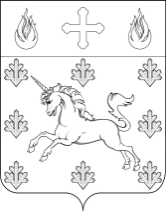 АДМИНИСТРАЦИЯПОСЕЛЕНИЯ СОСЕНСКОЕПОСТАНОВЛЕНИЕ_____22.04.2019_____№_____01-09-16/9_____О внесении изменений в Постановление администрации поселения Сосенское от 27.12.2017 № 01-09-129/7 «О создании комиссии по противодействию коррупции в поселении Сосенское, утверждении положения о комиссии по противодействию коррупции в поселении Сосенское и плана противодействия коррупции в поселении Сосенское на 2018 год»Руководствуясь Федеральным законом от 25.12.2008 № 273-ФЗ "О противодействии коррупции", Федеральным законом от 06.10.2003 № 131-ФЗ "Об общих принципах организации местного самоуправления в Российской Федерации", Законом г. Москвы от 06.11.2002 № 56 "Об организации местного самоуправления в городе Москве", Уставом поселения Сосенское,ПОСТАНОВЛЯЮ1. Внести в Постановление администрации поселения Сосенское от 27.12.2017                № 01-09-129/7 «О создании комиссии по противодействию коррупции в поселении Сосенское, утверждении положения о комиссии по противодействию коррупции в поселении Сосенское и плана противодействия коррупции в поселении Сосенское на 2018 год» следующие изменения:1.1. Изложить пункт 1.1. Постановления в следующей редакции:«1.1. Создать комиссию по противодействию коррупции в поселении Сосенское и утвердить ее состав (приложение 1)».1.2. Изложить приложение 1 к Постановлению от 27.12.2017 № 01-09-129/7 в новой редакции (приложение). 2. Данное Постановление вступает в силу со дня его официального опубликования. 3. Опубликовать данное Постановление в газете «Сосенские вести» и разместить на официальном сайте органов местного самоуправления поселения Сосенское в информационно-телекоммуникационной сети «Интернет».4. Контроль за выполнением данного Постановления возложить на заместителя главы администрации поселения Сосенское Артюхина П.С.ИО Главы администрации поселения Сосенское                                          И.В. Черныш Приложение  к Постановлению администрации поселения Сосенскоеот 22.04.2019 № 01-09-16/9СОСТАВ КОМИССИИ ПО ПРОТИВОДЕЙСТВИЮ КОРРУПЦИИ В ПОСЕЛЕНИИ СОСЕНСКОЕПредседатель комиссии: Глава поселения Сосенское – Бармашев К.О. Члены комиссии:ИО Главы администрации поселения Сосенское – Черныш И.В.Заместитель главы администрации поселения Сосенское – Артюхин П.С.Юрисконсульт – заместитель начальника правового отдела администрации поселения Сосенское - Сабитова Е.Н.Депутат Совета депутатов поселения Сосенское – Семашко П.П.Депутат Совета депутатов поселения Сосенское – Белозерова Е.В.Секретарь комиссии: Ведущий специалист сектора муниципальной службы и кадров администрации поселения Сосенское – Лукичева А.Д. 